Вестник                        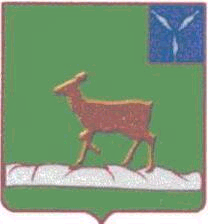 Ивантеевского муниципального районаофициальный  информационный бюллетень				 от 18 сентября  2023 года № 10 (176)Официальный сайт администрации Ивантеевского муниципального районав информационно-телекоммуникационной сети Интернет (ivanteevka64.ru)Об итогах выборов в органы местного самоуправления на территории Ивантеевского муниципального района, состоявшихся 8,9,10 сентября 2023 годаПо данным  территориальной избирательной комиссии Ивантеевского муниципального района,      в соответствии с п.3 ст.68 Закона Саратовской области «О выборах в органы местного самоуправления Саратовской области» публикуются официальные результаты выборов депутатов в советы муниципальных образований шестого созыва Ивантеевского муниципального района, прошедших 10.09.2023 года.БАРТЕНЕВСКОЕ муниципальное образование, многомандатный избирательный округ №1 :Число избирателей в округе – 844. Число действительных бюллетеней – 360. Приняли участие в выборах -360/42,65%. 1.Белова Елена Васильевна-40 гол.;2. Бондаренко Александр Анатольевич-87 гол.;3. Брагина Светлана Александровна – 93 гол.;4. Жиганов Александр Николаевич-51 гол.; 5. Карпичкова Галина Сергеевна-37 гол.;6. Кобелев Владимир Анатольевич- 62 гол.; 7.Моисеев Геннадий Николаевич – 148 гол.;8. Сисенова Каругаш Азисовна -101 гол.;9.  Скипа Рушан Елемесовна-216 гол.;10. Ульянкина Наталья Викторовна – 53 гол.НИКОЛАЕВСКОЕ  муниципальное образование, многомандатный избирательный округ №2 :Число избирателей в округе – 447. Число действительных бюллетеней – 219. Приняли участие в выборах -237/53,02%. 1.Баев Юрий Алексеевич-118 гол.;2. Жихарева Наталья Андреевна – 120 гол.;3. Корнилова Наталья Александровна – 130 гол.; 4. Найденкова Наталья Владимировна-113 гол.;5. Рощупкина Татьяна Александровна – 123 гол.; 6. Рощупкина Юлия Сергеевна -70 гол.;7. Целых Владимир Васильевич-142 гол.ЗНАМЕНСКОЕ  муниципальное образование, многомандатный избирательный округ №3 :Число избирателей в округе – 1077. Число действительных бюллетеней – 397. Приняли участие в выборах -410/38,07%. 1.Внукова Ольга Владимировна-110 ГОЛ.;2. Гумеров Никита Георгиевич-179 гол.;3. Иконникова Марина Михайловна-127 гол.;4. Искалиев Дмитрий Михайлович-120 гол.; 5. Попова Светлана Александровна-77 гол.;6. Степанов Антон Юрьевич-162 гол.;7. Титова Галина Тимофеевна-150 гол.;8. Углов Юрий Александрович- 149 гол.;9. Уколова Инна Николаевна-238 гол.; Чабаненко Александр Иванович-92 гол.РАЕВСКОЕ  муниципальное образование, многомандатный избирательный округ №4 :Число избирателей в округе – 459. Число действительных бюллетеней – 173. Приняли участие в выборах -173/37,69%. 1.Помагаев Игорь Алексеевич-35 гол,;2. Савина Оксана Александровна-40 гол.;3.  Степанов  Анатолий Валентинович-31 гол.;4. Углова  Оксана Александровна-78 гол.; 5. Чунихина Екатерина Анатольевна-26 гол..РАЕВСКОЕ  муниципальное образование, многомандатный избирательный округ №5 :Число избирателей в округе – 361. Число действительных бюллетеней – 169. Приняли участие в выборах -169/46,81%. 1.Борясова Елена Алексеевна-76 гол.;2.  Дорогобед Наталия Викторовна-93 гол.;3. Мельник Наталья Романовна-79 гол.;4. Пахомов Алексей Валентинович-70 гол.; 5. Степушкин  Сергей Михайлович – 78 гол..ИВАНТЕЕВСКОЕ муниципальное образование, многомандатный избирательный округ №6 :Число избирателей в округе – 2222. Число действительных бюллетеней – 902. Приняли участие в выборах -902/40,59%. 1.Беляев Николай Владимирович – 277 ГОЛ.; 2. Самойлова Александра Валерьевна-148гол.;3. Черникова Ирина Владимировна – 443 гол.;4. Шакина Ольга Владимировна -265 гол.; 5. Яцик Ольга Александровна – 272 гол..ИВАНТЕЕВСКОЕ муниципальное образование, многомандатный избирательный округ №7 :Число избирателей в округе – 2748. Число действительных бюллетеней – 1024. Приняли участие в выборах -1025/37,30%. 1.Антонова Людмила Геннадьевна – 257 гол.; 2. Карпова Лидия Сергеевна -294 гол.;3. Кузовенкова Ирина Николаевна – 384 гол.; 4. Нелин Алексей Михайлович – 632 гол.;5. Янгубаева Елена Алексеевна – 291 гол..ИВАНОВСКОЕ  муниципальное образование, многомандатный избирательный округ №8 :Число избирателей в округе – 602. Число действительных бюллетеней – 265. Приняли участие в выборах -272/ 45,18%. 1.Буховец Андрей Владимирович – 106 гол.; 2. Буховец Ольга Вениаминовна -53 гол.;3. Бучилова Галина Валентиновна – 50 гол.; 4. Геранина Елена Александровна – 66 гол.; 5. Солдатов  Юрий Анатольевич – 103 гол.; 6. Шишкин Алексей Алексеевич – 148 гол.; 7. Шумов Павел Андреевич-87 гол..ЧЕРНАВСКОЕ  муниципальное образование, многомандатный избирательный округ №9 :Число избирателей в округе – 352. Число действительных бюллетеней – 169. Приняли участие в выборах -169/ 48,01%. 1.Балабашина Елена Александровна -86 гол., 2. Камынин Виталий Эдуардович -98 гол.;3. Романова Елена Васильевна – 77 гол.;4. Юлин Владимир Геннадьевич – 86 гол..ЧЕРНАВСКОЕ  муниципальное образование, многомандатный избирательный округ №10 :Число избирателей в округе – 199. Число действительных бюллетеней – 74. Приняли участие в выборах -74/37.19%. 1.Машкова Татьяна Юрьевна-44 гол.; 2. Панюкова Ольга Васильевна-42 гол.;3. Петролай Райля Абдулхаковна -41 гол.ЯБЛОНОВО - ГАЙСКОЕ  муниципальное образование, многомандатный избирательный округ №11 :Число избирателей в округе – 481. Число действительных бюллетеней – 227. Приняли участие в выборах -230/47,82%. 1.Баннов Геннадий Владимирович-128 гол.; 2. Калинина Надежда Александровна-108 гол.; 3. Клепова Екатерина Николаевна – 78 гол.; 4. Лебедев Сергей Иванович -116 гол., 5. Любаева Валентина Александровна – 109 гол.; 6. Основина Елена Петровна – 60 гол.;7.  Тюсин Александр Николаевич – 135 гол..КАНАЕВСКОЕ  муниципальное образование, многомандатный избирательный округ №12 :Число избирателей в округе – 478. Число действительных бюллетеней – 252. Приняли участие в выборах -256/53,56 %. 1. Егармина Наталья Викторовна- 140 гол.;2. Куприянов Андрей Александрович – 128 гол.;3. Лютиков Андрей Викторович-120 гол.;4. Объедков Николай Петрович-102 гол.;5. Пульков Анатолий Васильевич-146 гол..КАНАЕВСКОЕ  муниципальное образование, многомандатный избирательный округ №13 :Число избирателей в округе – 455. Число действительных бюллетеней – 218. Приняли участие в выборах -219/48,13 %. 1.Андриевская Дина Геннадьевна – 93 гол.,2. Гриднев Александр Геннадьевич – 123 гол.; 3. Матюх Елена Васильевна – 119 гол.; 4. Савенкова Людмила Ивановна – 102 гол.; 5. Славкина Кристина Степановна – 115 гол.И.о. главы Ивантеевского муниципального района  _________________   В.А. БолмосовУчредитель располагается по адресу: 413950, Саратовская область, с. Ивантеевка, ул. Советская, д.14Тираж Бюллетеня: 50 экземпляров. Бесплатно;Главный редактор: В.А. Болмосов.Адрес издателя: 413950, Саратовская область, с. Ивантеевка, ул. Советская, д.14, тел. 5-16-41Электронный адрес: iva_omo@rambler.ruОфициальный сайт ivanteevka64.ruВыпуск №10 (176)Издается с 2016 годаСЕНТЯБРЬ-2023